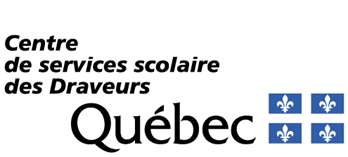 _____________________________________________________________________________________Découvrir, grandir, devenirFICHE D’INSCRIPTIONNOTES BIOGRAPHIQUES ÉTUDES (commencer par le dernier diplôme obtenu ou les études en cours)EXPÉRIENCE PROFESSIONNELLE (commencer par la plus récente, sans aller en deçà de 1990)AUTRES EXPÉRIENCES PERTINENTESRENSEIGNEMENTS PERSONNELS (conservés au dossier à titre confidentiel)Cette fiche d’inscription est disponible, en format Word, sur le site Internet www.cssd.gouv.qc.ca sous la rubriqueEmplois, Personnel cadre.SRH20201008 	NOM :	PRÉNOM :Unité administrative: (personne candidate interne du centre de services scolaire seulement) :Champ d’enseignement, le cas échéant :AnnéeInstitutionDiplôme obtenuMois et année(de/à)Employeur(Préciser le nom de l’école, le cas échéant)FonctionSupérieur immédiatAdresse :Code postal :	Téléphone : (     )  _ _ _ -_ _ _ _Adresse courriel :Nombre de crédits obtenus au DESS à ce jour s’il y a lieu :Détenez-vous une autorisation permanente d’enseigner délivrée par le ministre? oui     non    Signature : __________________________________________	Date :	 ___/___/___NUMÉRO DE CONCOURS :